Challenge When you have completed the main problem, have a go at this one. Remember to use a table or list and to show your working out. 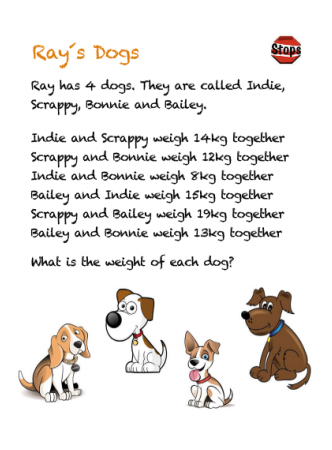 